2017-18 GSA Senate Meeting				
Friday November 10th, 2017 3:00pm in Baker 141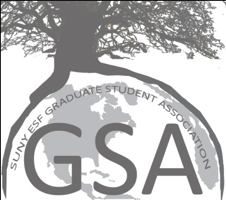 Agenda Items:					 Old BusinessPresident Call to OrderRoll call—ShumailaQuorum? YesApprove previous meeting’s minutesMotion passed unanimouslyNew Business:Chellby motioned to vote Connor Neville in as LA rep, Dominique seconds, motion passed unanimouslyChellby motioned to vote Kirsten in as GSO rep, Aimee seconds (Farah abstain, motion passes with majority vote)Proposed ad hoc committeeFor issues related to advocacy against the tax reform bill (and possibly wages)John and Rose expressed an interest in leading the committeeRae as the chairESF has an office of government relations and get in touch with the person in charge and get her opinion on itAlex motioned to put in place an ad hoc committee charged with advocacy regarding tax reform bill, Chellby seconds and the motion passed unanimouslyLast meeting of semester to vote on child care resolution December 13th, 2017 at 3pm location TBDCommittee chairs to make a semester report (what you did and how things went)With regards to budget use the budget they got for fallRae motioned to endorse and accept resolution for ‘Support for Graduate and Professional Students’, Dominique seconds and the motion passed unanimouslyChild Care Resolution Draft DiscussionDraft to be voted on in the next meetingOfficer ReportsPresident- RyanEndorse and accept ‘Support for Graduate and Professional Students’ at the SUNY SA meetingVP of Social- Bob (Aimee)TGIO December 8th,2017 from 6-9pm Orange CrateTrivia Night won’t happen this semester and would happen next semester in NifkinVP of Grants & Awards- JorgeLast week was the deadline for travel grantsTotal 22 proposals and they are to choose 5Checking funds to fund 2 moreRyan: often times get extra awards out next semester when there is money left overVP of Professional Development- ChellbyCandidacy Panel two weeks agoRyan and Jeff represented FCHM and ERE respectively, Chellby and 4 others represented EFBHave a couple of back-up people next semester since people backed out last minute Need to keep it for an hour and a half, instead of an hour. The event went on for about 2 hoursDefinitely should happen once a year if not every semesterApproximately 16 people attended and they had a lot of questionsVP of Speakers & Presentations- JeffSecond presentation competition happened on November 30th Ran smoothlyWe had a panel of 3 judgesWill complete a report a submitHave a workshop on this during the next leadership conference as suggested by Alex GeorgeVP of International Activities- SriNot presentNo updatesVP of Communications- ReaFPPP next academic year to start enrollmentScott Shannon talking it overRepresentative UpdatesFarahGSO requesting bus routes for Price rite and Price ChopperAlexBoard of trustees meeting next Friday following to be discussed during the meeting:Child Care resolutionWhat is the status of graduate students and program at SUNY ESF?Dangerously close to losing R3 (national ranking of schools how much research they do) need more PhD studentsFormation of ad hoc committee to be discussed at SAIncreasing enrollment and no compensationAnnouncementsMadhuri: Research committee is working on how to allocate lab spacesRyan to Madhuri send finalized document Chellby motioned to adjourn, Farah second the motion and it passed unanimously